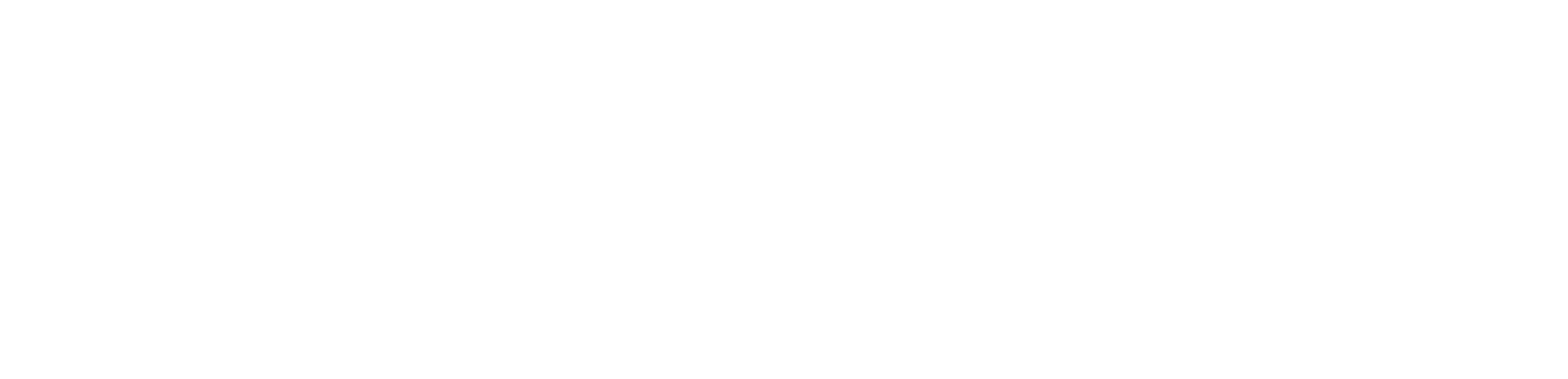 Powiatowy Urząd Pracy w Kaliszu informuje, że Europejski Urząd Koordynacji EURES działający 
w Europejskim Urzędzie ds. Pracy (ELA) w ramach „Europejskiego Roku Młodzieży”, którym został ogłoszony przez Komisję Europejską rok 2022, rozpoczął kampanię informacyjną EURES pod nazwą ”Job for young people – Praca dla młodych”.Celem kampanii jest:podniesienie świadomości wśród młodych ludzi na temat usług sieci EURES,zwiększenie puli młodych osób korzystających ze wsparcia EURES przede wszystkim 
w zakresie:informacji na temat bezpiecznego poszukiwania pracy za granicą na unijnym rynku pracy, wsparcia podczas i po rekrutacji międzynarodowej, doradztwa na temat potrzeb unijnych rynków pracy na konkretne umiejętności,informacji o tendencjach na europejskich rynkach pracy, co może ułatwić świadome wybory zawodowe            Kampania adresowana jest do osób młodych w wieku 18-25 lat,  tj. m.in  młodych absolwentów szkół szukających swojej pierwszej pracy oraz studentów uczelni wyższych, którzy jeszcze nie weszli na rynek pracy, ale zaczynają już  myśleć o swojej pierwszej pracy. Kampania na poziomie europejskim rozpoczęła się 17 października br. , a w Polsce od 21 listopada br. i potrwa do końca lutego 2023r.Więcej informacji na ten temat zamieszczonych jest na stronie internetowej  https://eures.praca.gov.pl.            Ponadto na ww. stronie zamieszczane są też aktualne oferty pracy za granicą, zweryfikowane przez doradców EURES z poszczególnych państw UE, zatem tut. Urząd zachęca osoby zamierzające poszukiwać pracy za granicą do korzystania z nich jako rzetelnego źródła danych o ofertach pracy 
za granicą.Śledź kampanię w mediach społecznościowych: 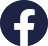 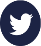 EURES na Facebooku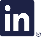 EURES na LinkedIn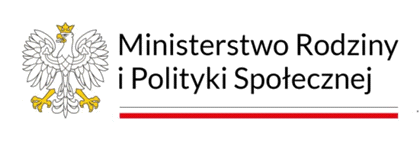 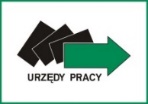 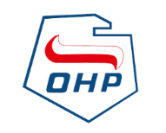 EURES na Twitterze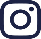 EURES na Instagramie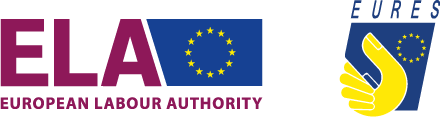 